St. Patrick’s P.S. Hilltown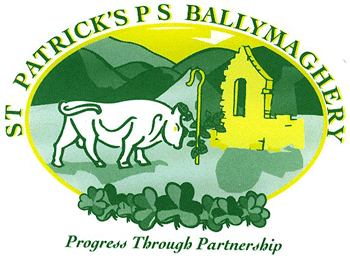 Code of Conductfor visitors(up-dated for Covid-19 Practices and Procedures)September 2020Progress Through PartnershipCode of Conduct for Visitors Covid-19 Practices and Procedures 2020-2021All visitors park in the church carpark, walk past the Parochial House and enter the school through the buzzer gate.Report to Reception on entry into the Main School Foyer and sanitise or wash hands on arrival. Mrs Brown will record your entry in the ‘Signing-In’ book.Visitors should wear a face covering while in transit through any part of the building.Visitors should always maintain a minimum of 2m distance from adults and pupilsVisitors should not speak to or approach the children inside or outside the school building. Visitors should never enter the children’s bathroom areas at any time or for any reason, even if directed to by another adult.Visitors should ask before using the Staff bathroom.Visitors must use appropriate language in front of the children. Breaches of this rule will be referred to Miss Lawless, Principal.Visitors should not use mobile phones or cameras in the school building or on the overall school site while children are present.Mobile phones must not be used in public areas in the interests of Safeguarding and Child Protection.EA teaching staff may need to use a mobile phone for purposes of communication with parents during the current Covid-19 practices. They may use Staffroom 3 (the kitchen of the Parochial Hall) if they need to have a cup of tea or a lunch-break.Smoking is strictly prohibited in any area on the school site.Visitors must always conduct themselves in such a way that their intentions or motives could not be questioned.